	บันทึกข้อความ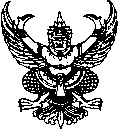 ส่วนราชการ ระบุชื่อหน่วยงาน โทรศัพท์  ที่   อว …………………../	วันที่        เรื่อง   ขออนุมัติแผนการดำเนินงานและงบประมาณค่าใช้จ่ายของโครงการที่ได้รับเงินสนับสนุนจากหน่วยงานภายนอก เรียน   อธิการบดี ผ่านรองอธิการบดีฝ่ายวิจัย นวัตกรรมและบริการวิชาการด้วยระบุคณะ/หน่วยงานได้รับเงินสนับสนุนการวิจัย  “ระบุชื่อโครงการ” โดยมี ระบุชื่อหัวหน้าโครงการ  ตำแหน่งทางวิชาการเต็มและชื่อสกุล ไม่ใส่ ดร. เป็นหัวหน้าโครงการ ระยะดำเนินงาน ………ปี…………….. เดือน ตั้งแต่วันที่ ระบุวันเดือนปี  ถึงวันที่ ระบุวันเดือนปี วงเงิน ระบุจำนวนเงิน บาท (จำนวนเงินเป็นตัวหนังสือ) ได้รับเงินสนับสนุนจากระบุชื่อแหล่งทุน ตามเอกสารแนบ 1 ในการนี้ ระบุคณะ/หน่วยงาน จึงขออนุมัติแผนการดำเนินงานและงบประมาณค่าใช้จ่ายของ ระบุชื่อโครงการ ตามเอกสารแนบ 2 เพื่อให้เป็นไปตามข้อบังคับมหาวิทยาลัยอุบลราชธานี ว่าด้วย การบริหารจัดการโครงการวิจัยและโครงการบริการวิชาการ พ.ศ. 2566 ข้อ 13 ซึ่งกำหนดให้หัวหน้าโครงการและหัวหน้าส่วนราชการ ร่วมจัดทำแผนการดำเนินงานและงบประมาณค่าใช้จ่ายของโครงการเสนอคณะกรรมการบริหารโครงการวิจัยและบริการวิชาการ (ก.บ.ว.) พิจารณาและเสนออธิการบดีให้ความเห็นชอบก่อนการดำเนินโครงการทั้งนี้ มีเอกสารประกอบการพิจารณา ดังนี้	หนังสือแจ้งอนุมัติเงินสนับสนุนจากแหล่งทุนภายนอก (เอกสารแนบ 1)ข้อเสนอโครงการที่ประกอบด้วย แผนการดำเนินงานและงบประมาณค่าใช้จ่าย (เอกสารแนบ 2)จึงเรียนมาเพื่อโปรดพิจารณา ลงชื่อ .............................................หัวหน้าโครงการ(.......................................................)ตำแหน่ง ................................................................................ลงชื่อ .......................................................(..............................................................)ตำแหน่ง คณบดี